Byelykh Sergey AleksandrovichExperience:Documents and further information:Byelykh Sergey Aleksandrovich ( ready now)Position applied for: MasterDate of birth: 17.04.1961 (age: 56)Citizenship: UkraineResidence permit in Ukraine: NoCountry of residence: UkraineCity of residence: OdessaPermanent address: Komarova 10/4 app.5Contact Tel. No: +38 (048) 715-44-34 / +38 (050) 669-99-80E-Mail: byelykh61@mail.ruU.S. visa: NoE.U. visa: NoUkrainian biometric international passport: Not specifiedDate available from: 20.09.2014English knowledge: ExcellentMinimum salary: 9000 $ per month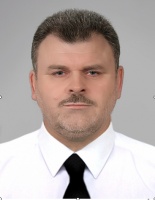 PositionFrom / ToVessel nameVessel typeDWTMEBHPFlagShipownerCrewingMaster26.07.2013-08.12.2013Niledutch BeijingContainer Ship3975327120kw46130LiberiaNordic Hamburg ShipmanagementNordic Hamburg ShipmanagementMaster29.06.2012-20.10.2012NORDIC PHILIPContainer Ship103189000KW13031CYPNordic Hamburg ShipmanagementNordic Hamburg ShipmanagementMaster08.08.2011-10.12.2011NORDIC HAMBURGContainer Ship103189000KW13031CYPNordic Hamburg ShipmanagementNordic Hamburg ShipmanagementMaster10.01.2011-30.05.2011AS FRANCONIAContainer Ship103189000KW13031CYPNordic Hamburg ShipmanagementNordic Hamburg ShipmanagementMaster12.05.2010-01.09.2010OPDR TangerContainer Ship75457000kw3165CyprusOwner/Operator:OPDR HamburgOPDR HamburgMaster16.12.2009-24.03.2010OPDR LisboaContainer Ship75457000 kw3165CyprusOwner/Operator:OPDR HamburgOPDR HamburgMaster08.02.2008-09.06.2008El ZorroContainer Ship13800B&MBelgiumDelphisCobelfret NV/Anglo-Eastem Croupe BelgiumMaster16.06.2007-18.11.2007C2C AstralisContainer Ship10100ManBelgiumCobelfret NV/Anglo-Eastem Croupe BelgiumCroupe BelgiumMaster12.12.2006-12.04.2007BBC BrazilHeavy Lift Vessel9650B&VMaltaLubeca GermanyDiamant UkraineMaster04.01.2006-01.08.2006AmanaLo-Ro18500B&VPanamaLubeca SpainLubeca, UkraineMaster14.05.2005-15.11.2005Atlantic LeaderLo-Ro18500B&VPanamaLubeca SpainLubeca, Ukraine